Об утверждении Административного регламента предоставления муниципальной услуги «Выдача разрешений на ввод объекта в эксплуатацию»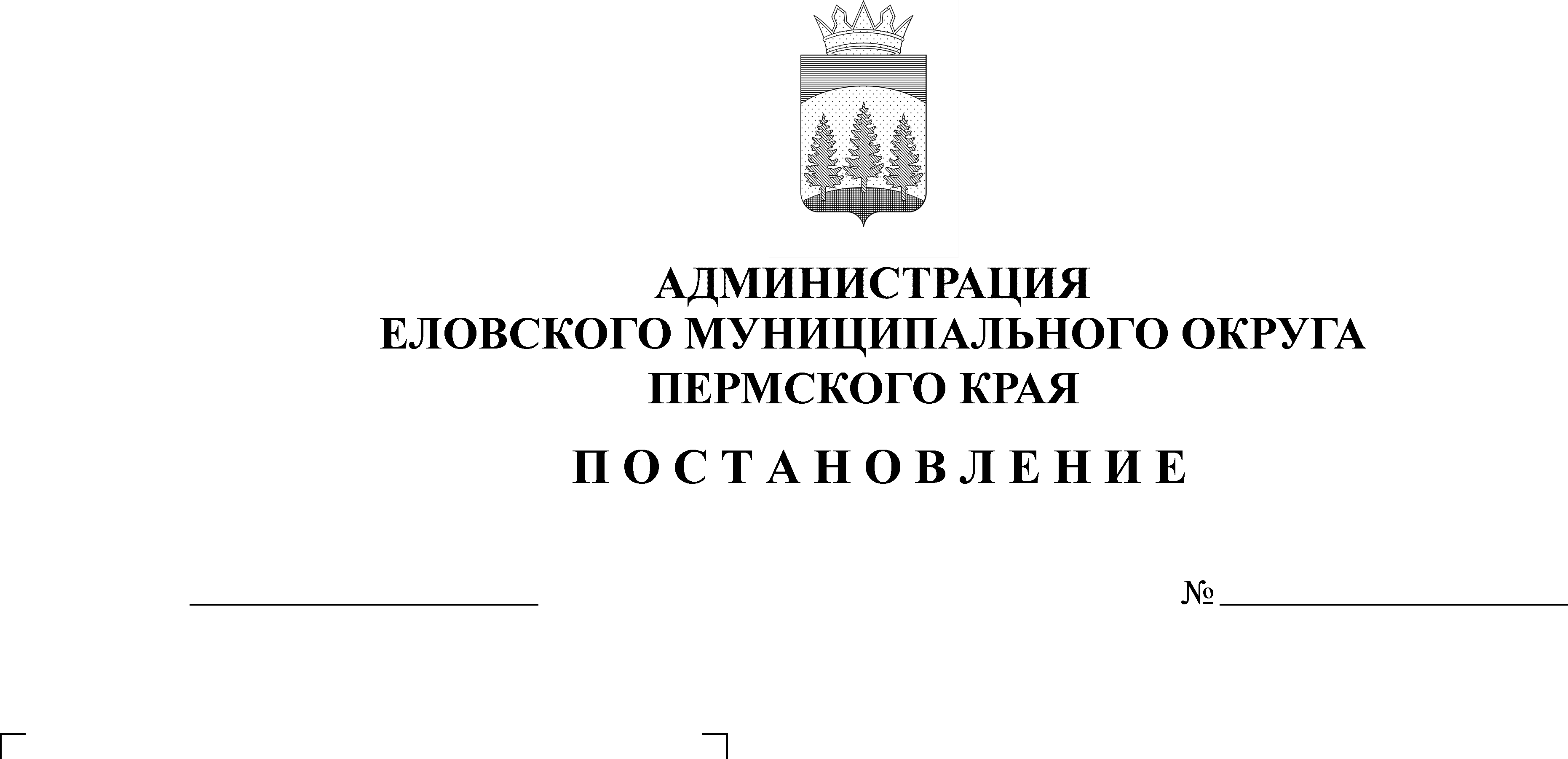 В соответствии с Федеральным законом от 27 июля 2010 г. № 210-ФЗ«Об организации предоставления государственных и муниципальных услуг», пунктом 26 части 1 статьи 16 Федерального закона от 06 октября 2003 г. № 131-ФЗ «Об общих принципах организации местного самоуправления в Российской Федерации», Уставом Еловского муниципального округа Пермского края, постановлением Администрации Еловского муниципального округа Пермского края от 30 ноября 2021 г. № 566-п «Об утверждении порядка разработки и утверждения административных регламентов муниципальных услуг»Администрация Еловского муниципального округа Пермского края ПОСТАНОВЛЯЕТ:1. Утвердить прилагаемый Административный регламент предоставления муниципальной услуги «Выдача разрешений на ввод объекта в эксплуатацию».2. Признать утратившим силу постановление Администрации Еловского района от 02 июня 2014 г. № 308-п «Об утверждении административного регламента предоставления муниципальной услуги «Выдача разрешений на ввод объекта капитального строительства».3. Настоящее постановление обнародовать на официальном сайте газеты «Искра Прикамья» и официальном сайте Еловского муниципального округа Пермского края.4. Постановление вступает в силу со дня его официального обнародования.5. Контроль за исполнением постановления возложить на заместителя главы администрации Еловского муниципального округа Пермского края по развитию инфраструктуры.Глава муниципального округа -глава администрации Еловскогомуниципального округа Пермского края                                           А.А. ЧечкинУТВЕРЖДЕНпостановлениемАдминистрации Еловскогомуниципального округа Пермского краяот 29.12.2021 № 664-пАДМИНИСТРАТИВНЫЙ РЕГЛАМЕНТпредоставления муниципальной услуги «Выдача разрешений на ввод объекта в эксплуатацию»I. Общие положения1.1. Предмет регулирования административного регламента1.1.1. Административный регламент предоставления муниципальной услуги «Выдача разрешений на ввод объектов в эксплуатацию» (далее соответственно – административный регламент, муниципальная услуга) разработан в целях повышения качества предоставления муниципальной услуги и определяет последовательность и сроки административных процедур (действий), осуществляемых по запросу физического или юридического лица либо их уполномоченных представителей в пределах установленных нормативными правовыми актами Российской Федерации, Пермского края, муниципальными правовыми актами полномочий в соответствии с требованиями Федерального закона от 27 июля 2010 г. № 210-ФЗ «Об организации предоставления государственных и муниципальных услуг» (далее – Федеральный закон № 210-ФЗ).1.1.2. Муниципальная услуга предоставляется в рамках решения вопроса местного значения «выдача разрешений на ввод объектов в эксплуатацию при осуществлении строительства, реконструкции объектов капитального строительства, расположенных на территории муниципального округа», установленного в соответствии с пунктом 26 частью 1 статьи 16 Федерального закона от 06 октября 2003 г. № 131-ФЗ «Об общих принципах организации местного самоуправления в Российской Федерации».1.2. Круг заявителей1.2.1. В качестве заявителей выступают застройщики – физические или юридические лица, обеспечивающие на принадлежащих им земельных участках или на земельных участках иных правообладателей строительство, реконструкцию объектов капитального строительства, а также выполнение инженерных изысканий, подготовку проектной документации для их строительства, реконструкции (далее – заявители).1.2.2. От имени заявителя могут выступать лица, имеющие право
в соответствии с законодательством Российской Федерации представлять интересы заявителя, либо лица, уполномоченные заявителем в порядке, установленном законодательством Российской Федерации.1.3. Требования к порядку информирования о предоставлении муниципальной услуги1.3.1. Информация по вопросам предоставления муниципальной услуги и услуг, которые являются необходимыми и обязательными для предоставления муниципальной услуги, предоставляется:на информационных стендах в здании Комитета имущественных отношений и градостроительства администрации Еловского муниципального округа Пермского края по адресу: Пермский край, Еловский муниципальный округ, с. Елово, ул. Ленина, д. 34;на официальном сайте в информационно-телекоммуникационной сети «Интернет» Еловского муниципального округа Пермского края http://www.elovo-okrug.ru/ (далее соответственно – официальный сайт ОМСУ, сеть «Интернет»);на Едином портале государственных и муниципальных услуг (функций) http://www.gosuslugi.ru/ (далее – Единый портал);на официальном сайте Пермского края в сети «Интернет» «Услуги и сервисы Пермского края» https://uslugi.permkrai.ru/ (далее – официальный сайт);с использованием средств телефонной связи;при личном обращении в Комитет имущественных отношений и градостроительства администрации Еловского муниципального округа Пермского края по адресу: Пермский край, Еловский муниципальный округ, с. Елово, ул. Ленина, д. 34, каб. 12.в государственном бюджетном учреждении Пермского края «Пермский краевой многофункциональный центр предоставления государственныхи муниципальных услуг» (далее – МФЦ);1.3.2. Комитет имущественных отношений и градостроительства администрации Еловского муниципального округа Пермского края  обеспечивает размещение (актуализацию) на официальном сайте ОМСУ, Едином портале следующей информации:местонахождение и график работы Комитет имущественных отношений и градостроительства администрации Еловского муниципального округа Пермского края, организаций, обращение в которые необходимо для получения муниципальной услуги, МФЦ;справочные телефоны Комитета имущественных отношений и градостроительства администрации Еловского муниципального округа Пермского края, организаций, участвующих в предоставлении муниципальной услуги, МФЦ;адреса электронной почты и (или) формы обратной связи Комитета имущественных отношений и градостроительства администрации Еловского муниципального округа Пермского края, МФЦ в сети «Интернет».1.3.3. Сведения о ходе предоставления муниципальной услуги и услуг, которые являются необходимыми и обязательными для предоставления муниципальной услуги, предоставляются:на Едином портале;на официальном сайте;с использованием средств телефонной связи;при личном обращении в Комитет имущественных отношений и градостроительства администрации Еловского муниципального округа Пермского края.II. Стандарт предоставления муниципальной услуги2.1. Наименование муниципальной услуги2.1.1. Выдача разрешений на ввод объектов в эксплуатацию.2.2. Наименование органа местного самоуправления, предоставляющего муниципальную услугу2.2.1. Органом, уполномоченным на предоставление муниципальной услуги, является Комитет имущественных отношений и градостроительства администрации Еловского муниципального округа Пермского края (далее – орган, предоставляющий муниципальную услугу).2.2.2. При предоставлении муниципальной услуги орган, предоставляющий муниципальную услугу, осуществляет взаимодействие с:Федеральной службы государственной регистрации, кадастра и картографии;Федеральной налоговой службы по Пермскому краю.Инспекцией государственного строительного надзора Пермского края.2.2.3. Орган, предоставляющий муниципальную услугу, не вправе требовать от заявителя осуществления действий, в том числе согласований, необходимых для получения муниципальной услуги и связанных 
с обращением в иные государственные органы, органы местного самоуправления, организации, за исключением получения услуг и получения документов и информации, предоставляемых в результате предоставления таких услуг, включенных в перечни, указанные в части 1 статьи 9 Федерального закона № 210-ФЗ.2.3. Описание результата предоставления 
муниципальной услуги2.3.1. Результатом предоставления муниципальной услуги является:выдача разрешения на ввод объекта капитального строительства в эксплуатацию (в том числе разрешения в отношении этапов строительства, реконструкции объектов капитального строительства в случаях, предусмотренных частью 12 статьи 51 и частью 3.3 статьи 52 Градостроительного кодекса Российский Федерации) (далее – выдача разрешения);письменный отказ в выдаче разрешения на ввод объекта капитального строительства в эксплуатацию (далее – отказ в выдаче разрешения).2.4. Срок предоставления муниципальной услуги2.4.1. Срок предоставления муниципальной услуги составляет 5 рабочих дней со дня поступления заявления в орган, предоставляющий муниципальную услугу.2.5. Перечень нормативных правовых актов, регулирующих отношения, возникающие в связи с предоставлением муниципальной услуги2.5.1. Предоставление муниципальной услуги осуществляется
в соответствии с:Конституцией Российской Федерации, принятой всенародным голосованием 12 декабря 1993 г. (Российская газета, № 7, 21.01.2009 г.);Градостроительным Кодексом Российской Федерации от 29 декабря 2004 г. № 190-ФЗ (Российская газета, N 290, 30.12.2004);Федеральным законом от 29.12.2004 № 191-ФЗ «О введении в действие Градостроительного кодекса Российской Федерации»(Российская газета, № 290, 30.12.2004);Федеральным законом от 01 июля 2011 г. № 169-ФЗ «О внесении изменений в отдельные законодательные акты Российской Федерации» (Российская газета, № 142, 04.07.2011);Федеральным законом от 24 ноября 1995 г. № 181-ФЗ (ред. от 07.03.2018) «О социальной защите инвалидов в Российской Федерации» (Российская газета, № 234, 02.12.1995 г.);Постановлением Правительства РФ от 04.07.2017 № 788«О направлении документов, необходимых для выдачи разрешения на строительство и разрешения на ввод в эксплуатацию, в электронной форме» («Собрание законодательства РФ», 10.07.2017, № 28, ст. 4162);Приказом Министерства регионального развития Российской Федерации от 02.07.2009 г. № 251 «Об организации работы по выдаче разрешений на строительство и разрешений на ввод в эксплуатацию объектов капитального строительства, указанных в части 5.1 статьи 6 Градостроительного кодекса Российской Федерации, расположенных на земельных участках, на которые не распространяется действие градостроительного регламента или для которых градостроительный регламент не устанавливается, за исключением объектов капитального строительства, в отношении которых проведение государственной экспертизы проектной документации и (или) выдача разрешений на строительство возложены на иные федеральные органы исполнительной власти» («Нормирование, стандартизация и сертификация в строительстве», № 5, 2009);Приказом Минстроя России от 19.02.2015 № 117/пр «Об утверждении формы разрешения на строительство и формы разрешения на ввод объекта в эксплуатацию»;Законом Пермского края от 14 сентября 2011 г. № 805-ПК «О градостроительной деятельности в Пермском крае» («Собрание законодательства Пермского края», № 8, 21.09.2011);Постановлением Правительства Пермского края от 25.10.2017 № 878-п
«О направлении документов, необходимых для выдачи разрешения 
на строительство и разрешения на ввод в эксплуатацию, в электронной форме» («Бюллетень законов Пермского края, правовых актов губернатора Пермского края, Правительства Пермского края, исполнительных органов государственной власти Пермского края», N 43);Постановлением Администрации Еловского муниципального округа Пермского края от 30 ноября 2021 г. № 566-п «Об утверждении порядка разработки и утверждения административных регламентов муниципальных услуг».2.5.2. Перечень нормативных правовых актов, регулирующих отношения, возникающие в связи с предоставлением муниципальной услуги, размещен:на официальном сайте ОМСУ https://elovo-okrug.ru/на Едином портале http://www.gosuslugi.ru/;на официальном сайте https://uslugi.permkrai.ru/.2.6. Исчерпывающий перечень документов, необходимых
в соответствии с нормативными правовыми актами 
для предоставления муниципальной услуги2.6.1. Для принятия решения о выдаче разрешения на ввод объекта в эксплуатацию необходимы следующие документы:2.6.1.1. заявление на ввод объекта в эксплуатацию, по форме согласно приложению 1 к настоящему административному регламенту;2.6.1.2. правоустанавливающие документы на земельный участок, в том числе соглашение об установлении сервитута, решение об установлении публичного сервитута;2.6.1.3. градостроительный план земельного участка, представленный для получения разрешения на строительство, или в случае строительства, реконструкции линейного объекта проект планировки территории и проект межевания территории (за исключением случаев, при которых для строительства, реконструкции линейного объекта не требуется подготовка документации по планировке территории), проект планировки территории в случае выдачи разрешения на ввод в эксплуатацию линейного объекта, для размещения которого не требуется образование земельного участка;2.6.1.4. разрешение на строительство;2.6.1.5. акт приемки объекта капитального строительства (в случае осуществления строительства, реконструкции на основании договора строительного подряда);2.6.1.6. акт, подтверждающий соответствие параметров построенного, реконструированного объекта капитального строительства проектной документации, в том числе требованиям энергетической эффективности 
и требованиям оснащенности объекта капитального строительства приборами учета используемых энергетических ресурсов, и подписанный лицом, осуществляющим строительство (лицом, осуществляющим строительство, и застройщиком или техническим заказчиком в случае осуществления строительства, реконструкции на основании договора строительного подряда, а также лицом, осуществляющим строительный контроль, в случае осуществления строительного контроля на основании договора);2.6.1.7. документы, подтверждающие соответствие построенного, реконструированного объекта капитального строительства техническим условиям и подписанные представителями организаций, осуществляющих эксплуатацию сетей инженерно-технического обеспечения (при их наличии);2.6.1.8. схема, отображающая расположение построенного, реконструированного объекта капитального строительства, расположение сетей инженерно-технического обеспечения в границах земельного участка 
и планировочную организацию земельного участка и подписанная лицом, осуществляющим строительство (лицом, осуществляющим строительство, 
и застройщиком или техническим заказчиком в случае осуществления строительства, реконструкции на основании договора строительного подряда), за исключением случаев строительства, реконструкции линейного объекта;2.6.1.9. заключение органа государственного строительного надзора
(в случае, если предусмотрено осуществление государственного строительного надзора в соответствии с частью 1 статьи 54 Градостроительного кодекса Российской Федерации) о соответствии построенного, реконструированного объекта капитального строительства требованиям проектной документации, в том числе требованиям энергетической эффективности и требованиям оснащенности объекта капитального строительства приборами учета используемых энергетических ресурсов, заключение уполномоченного на осуществление федерального государственного экологического надзора федерального органа исполнительной власти, выдаваемое в случаях, предусмотренных частью 7 статьи 54 Градостроительного кодекса Российской Федерации;2.6.1.10. для опасных объектов: документ, подтверждающий заключение договора обязательного страхования гражданской ответственности владельца опасного объекта за причинение вреда в результате аварии на опасном объекте в соответствии с законодательством Российской Федерации об обязательном страховании гражданской ответственности владельца опасного объекта за причинение вреда в результате аварии на опасном объекте;2.6.1.11. при проведении реставрации, консервации, ремонта объекта культурного наследия и/или его приспособления для современного использования: акт приемки выполненных работ по сохранению объекта культурного наследия, утвержденный соответствующим органом охраны объектов культурного наследия, определенным Федеральным законом от 25 июня 2002 года № 73-ФЗ «Об объектах культурного наследия (памятниках истории и культуры) народов Российской Федерации», при проведении реставрации, консервации, ремонта этого объекта и его приспособления для современного использования;2.6.1.12. технический план объекта капитального строительства, подготовленный в соответствии с Федеральным законом от 13 июля 2015 года № 218-ФЗ «О государственной регистрации недвижимости»;2.6.2. Исчерпывающий перечень документов, необходимых
в соответствии с нормативными правовыми актами для предоставления муниципальной услуги, которые находятся в распоряжении государственных органов, органов местного самоуправления и иных органов, участвующих
в предоставлении муниципальной услуги:2.6.2.1. Документы (их копии или сведения, содержащиеся в них), указанные в пунктах 2.6.1.2 – 2.6.1.4, 2.6.1.9 настоящего административного регламента запрашиваются в государственных органах, органах местного самоуправления и подведомственных государственным органам или органам местного самоуправления организациях, в распоряжении которых находятся указанные документы, если застройщик не представил указанные документы самостоятельно.2.6.2.2. Документы, указанные в пунктах 2.6.1.2, 2.6.1.5 – 2.6.1.8 настоящего административного регламента направляются заявителем самостоятельно, если указанные документы (их копии или сведения, содержащиеся в них) отсутствуют в распоряжении органов государственной власти, органов местного самоуправления либо подведомственных государственным органам или органам местного самоуправления организаций. Если указанные документы находятся в распоряжении органов государственной власти, органов местного самоуправления либо подведомственных государственным органам или органам местного самоуправления организаций, такие документы запрашиваются в органах и организациях, в распоряжении которых находятся указанные документы, если застройщик не представил указанные документы самостоятельно.2.6.3. В случае, если подано заявление о выдаче разрешения на ввод объекта в эксплуатацию в отношении этапа строительства, реконструкции объекта капитального строительства, документы, указанные в пунктах 2.6.1.5 – 2.6.1.12 настоящего административного регламента, оформляются в части, относящейся к соответствующему этапу строительства, реконструкции объекта капитального строительства. В указанном случае в заявлении о выдаче разрешения на ввод объекта в эксплуатацию в отношении этапа строительства, реконструкции объекта капитального строительства указываются сведения о ранее выданных разрешениях на ввод объекта в эксплуатацию в отношении этапа строительства, реконструкции объекта капитального строительства (при наличии).2.6.4. Орган, предоставляющий муниципальную услугу, не вправе требовать от заявителя:2.6.4.1. представления документов и информации или осуществления действий, представление или осуществление которых не предусмотрено нормативными правовыми актами, регулирующими отношения, возникающие в связи с предоставлением муниципальной услуги;2.6.4.2. представления документов и информации, в том числе подтверждающих внесение заявителем платы за предоставление муниципальной услуги, которые находятся в распоряжении органа, предоставляющего государственные услуги, органа, предоставляющего 
и муниципальные услуги, иных государственных органов, органов местного самоуправления либо подведомственных государственным органам или органам местного самоуправления организаций, участвующих
в предоставлении предусмотренных частью 1 статьи 1 Федерального закона
№ 210-ФЗ государственных и муниципальных услуг, в соответствии 
с нормативными правовыми актами Российской Федерации, нормативными правовыми актами Пермского края, муниципальными правовыми актами, за исключением документов, включенных в определенный частью 6 статьи 7 Федерального закона № 210-ФЗ перечень документов;2.6.4.3. представления документов и информации, отсутствие и (или) недостоверность которых не указывались при первоначальном отказе в приеме документов, необходимых для предоставления услуги, либо отказе в предоставлении услуги, за исключением случаев, предусмотренных пунктом 4 части 1 статьи 7 Федерального закона № 210-ФЗ.2.6.5. Исчерпывающий перечень требований к документам (информации), представляемым заявителем на бумажном носителе, а также в электронной форме, к которым в том числе относятся:2.6.5.1. отсутствие подчисток, приписок и исправлений текста, зачеркнутых слов и иных неоговоренных исправлений;2.6.5.2. отсутствие повреждений, наличие которых не позволяет однозначно истолковать их содержание;2.6.5.3. Указанные в пунктах 2.6.1.6 и 2.6.1.9 настоящего административного регламента документ и заключение должны содержать информацию о нормативных значениях показателей, включенных в состав требований энергетической эффективности объекта капитального строительства, и о фактических значениях таких показателей, определенных в отношении построенного, реконструированного объекта капитального строительства в результате проведенных исследований, замеров, экспертиз, испытаний, а также иную информацию, на основе которой устанавливается соответствие такого объекта требованиям энергетической эффективности и требованиям его оснащенности приборами учета используемых энергетических ресурсов. При строительстве, реконструкции многоквартирного дома заключение органа государственного строительного надзора также должно содержать информацию о классе энергетической эффективности многоквартирного дома, определяемом в соответствии с законодательством об энергосбережении и о повышении энергетической эффективности.2.6.6. Исчерпывающий перечень требований к документам (информации), представляемым заявителем в электронной форме, к которым в том числе относятся:2.6.6.1. соответствие запроса (заявления) и каждого прилагаемого к нему документа, направляемого в электронной форме, требованиям Федерального закона от 6 апреля 2011 г. № 63-ФЗ «Об электронной подписи» и принятым в соответствии с ним иным нормативным правовым актам.2.6.6.2. Заявление представляется в виде файлов в форматах DOC, DOCX, TXT, XLS, XLSX, RTF. Электронные документы (электронные образы документов), прилагаемые к заявлению, в том числе доверенности, направляются в виде файлов в форматах PDF, TIF. Качество представляемых электронных документов (электронных образов документов) в форматах PDF, TIF должно позволять в полном объеме прочитать текст документа и распознать реквизиты документа.2.7. Исчерпывающий перечень оснований для отказа в приеме документов, необходимых для предоставления муниципальной услуги2.7.1. Основанием для отказа в приеме документов, необходимых для предоставления муниципальной услуги является:2.7.1.1. несоответствие представленных заявителем документов (информации) на бумажном носителе, а также в электронной форме установленным в регламенте требованиям.2.7.2. Заявителю отказывается в приеме документов до момента регистрации поданных заявителем документов в органе, предоставляющем услугу, МФЦ, за исключением случая, предусмотренного пунктом 9 правил использования усиленной квалифицированной электронной подписи при обращении за получением государственных и муниципальных услуг, утвержденных Постановлением Правительства Российской Федерации от 25 августа 2012 г. № 852.2.8. Исчерпывающий перечень оснований для приостановления предоставления муниципальной услуги2.8.1. Оснований для приостановления предоставления муниципальной услуги не предусмотрено.2.9. Исчерпывающий перечень оснований для отказа в предоставлении муниципальной услуги2.9.1. Орган, предоставляющий муниципальную услугу, принимает решение об отказе в предоставлении муниципальной услуги в случае:2.9.1.1. отсутствия документов, указанных в пункте 2.6.1 настоящего административного регламента, обязанность по предоставлению которых возложена на заявителя, в части 4 статьи 55 Градостроительного кодекса Российской Федерации;2.9.1.2. несоответствие объекта капитального строительства требованиям к строительству, реконструкции объекта капитального строительства, установленным на дату выдачи представленного для получения разрешения на строительство градостроительного плана земельного участка, или в случае строительства, реконструкции, капитального ремонта линейного объекта требованиям проекта планировки территории и проекта межевания территории (за исключением случаев, при которых для строительства, реконструкции линейного объекта не требуется подготовка документации по планировке территории), требованиям, установленным проектом планировки территории, в случае выдачи разрешения на ввод в эксплуатацию линейного объекта, для размещения которого не требуется образование земельного участка;2.9.1.3. несоответствия объекта капитального строительства требованиям, установленным в разрешении на строительство;2.9.1.4. несоответствие параметров построенного, реконструированного объекта капитального строительства проектной документации;2.9.1.5. несоответствие объекта капитального строительства разрешенному использованию земельного участка и (или) ограничениям, установленным в соответствии с земельным и иным законодательством Российской Федерации на дату выдачи разрешения на ввод объекта в эксплуатацию, за исключением случаев, если указанные ограничения предусмотрены решением об установлении или изменении зоны с особыми условиями использования территории, принятым в случаях, предусмотренных пунктом 9 части 7 статьи 51Градостроительного кодекса Российской Федерации, и строящийся, реконструируемый объект капитального строительства, в связи с размещением которого установлена или изменена зона с особыми условиями использования территории, не введен в эксплуатацию.2.9.2. Неполучение (несвоевременное получение) документов, запрошенных в соответствии с пунктами 2.6.2 настоящего административного регламента, не может являться основанием для отказа в выдаче разрешения на ввод объекта в эксплуатацию.2.9.3. Отказ в выдаче разрешения на ввод объекта в эксплуатацию может быть оспорен в судебном порядке.2.10. Перечень услуг, которые являются необходимыми и обязательными для предоставления муниципальной услуги, в том числе сведения о документе (документах), выдаваемом (выдаваемых) организациями, участвующими в предоставлении муниципальной услуги2.10.1. Предоставления услуг, которые являются необходимыми и обязательными для предоставления муниципальной услуги, не требуется.2.11. Порядок, размер и основания взимания государственной пошлины или иной платы, взимаемой за предоставление муниципальной услуги2.11.1. Государственная пошлина и иная плата за предоставление муниципальной услуги не взимается.2.12. Максимальный срок ожидания в очереди при подаче запроса о предоставлении муниципальной услуги и при получении результата предоставления муниципальной услуги2.12.1. Максимальное время ожидания в очереди при подаче запроса о предоставлении муниципальной услуги и документов, обязанность по представлению которых возложена на заявителя, для предоставления муниципальной услуги не превышает 15 минут.2.12.2. Максимальное время ожидания в очереди при получении результата предоставления муниципальной услуги не превышает 15 минут.2.13. Срок и порядок регистрации запроса о предоставлении муниципальной услуги2.13.1. Запрос о предоставлении муниципальной услуги и документы, обязанность по представлению которых возложена на заявителя, для предоставления муниципальной услуги, в том числе в электронной форме, подлежат регистрации в день их поступления.2.13.2. Запрос о предоставлении муниципальной услуги и документы, обязанность по представлению которых возложена на заявителя, для предоставления муниципальной услуги, поданные в МФЦ, подлежат регистрации в день его поступления в орган, предоставляющий муниципальную услугу.2.14. Требования к помещениям, в которых предоставляется муниципальная услуга, к залу ожидания, местам для заполнения запросов о предоставлении муниципальной услуги, информационным стендам с образцами их заполнения и перечнем документов, необходимых для предоставления муниципальной услуги, в том числе к обеспечению доступности для инвалидов указанных объектов в соответствии с законодательством Российской Федерации о социальной защите инвалидов2.14.1. Здание, в котором предоставляется муниципальная услуга, должно находиться в зоне пешеходной доступности от остановок общественного транспорта. Вход в здание должен быть оборудован удобной лестницей с поручнями, а также пандусами для беспрепятственного передвижения инвалидных колясок, детских колясок.2.14.2. Прием заявителей осуществляется в специально выделенных для этих целей помещениях.Места ожидания и приема заявителей (их представителей) должны соответствовать комфортным условиям для заявителей (их представителей), в том числе для лиц с ограниченными возможностями здоровья, и оптимальным условиям работы специалистов.Места для приема заявителей (их представителей) должны быть оборудованы информационными табличками (вывесками) с указанием:номера кабинета (окна);фамилии, имени, отчества и должности специалиста, осуществляющего предоставление муниципальной услуги или информирование о предоставлении муниципальной услуги.Места ожидания должны быть оборудованы стульями, кресельными секциями, скамьями (банкетками). Количество мест ожидания определяется исходя из фактической нагрузки и возможностей для их размещения в здании, но не может составлять менее 5 мест.Места для заполнения документов должны быть оборудованы стульями, столами (стойками) и обеспечены образцами заполнения документов, бланками документов и канцелярскими принадлежностями.2.14.3. Информационные стенды должны содержать полную и актуальную информацию о порядке предоставления муниципальной услуги. Тексты информационных материалов, которые размещаются на информационных стендах, печатаются удобным для чтения шрифтом, без исправлений, с выделением наиболее важной информации полужирным начертанием или подчеркиванием.2.14.4. Места предоставления муниципальной услуги должны соответствовать требованиям к обеспечению доступности объектов и услуг для инвалидов, предусмотренным статьей 15 Федерального закона от 24 ноября 1995 г. № 181-ФЗ «О социальной защите инвалидов в Российской Федерации».2.15. Показатели доступности и качества 
муниципальной услуги2.15.1. количество взаимодействий заявителя с должностными лицами, муниципальными служащими при предоставлении муниципальной услуги не превышает 2-х, продолжительность – не более 15 минут;2.15.2. возможность получения муниципальной услуги в МФЦ
в соответствии с соглашением о взаимодействии, заключенным между МФЦ
и органом, предоставляющим муниципальную услугу, с момента вступления
в силу соглашения о взаимодействии;2.15.3. возможность получения информации о ходе предоставления муниципальной услуги, в том числе с использованием информационно-коммуникационных технологий;2.15.4. соответствие мест предоставления муниципальной услуги (мест ожидания, мест для заполнения документов) требованиям подраздела 2.14. административного регламента.2.16. Иные требования, в том числе учитывающие особенности предоставления муниципальной услуги в многофункциональных центрах предоставления муниципальных услуг и особенности предоставления муниципальной услуги в электронной форме2.16.1. Информация о муниципальной услуге:2.16.1.1. внесена в реестр муниципальных услуг (функций), предоставляемых органами местного самоуправления муниципальных образований Пермского края;2.16.1.2. размещена на Едином портале, официальном сайте.2.16.2. Заявитель (его представитель) вправе направить документы, указанные в пункте 2.6.1 настоящего административного регламента, в электронной форме следующими способами:2.16.2.1. через Единый портал;2.16.2.2. через официальный сайт.2.16.3. Документы, указанные в пункте 2.6.1 настоящего административного регламента, части 4 статьи 55 Градостроительного кодекса Российской Федерации направляются в орган, предоставляющий услугу, исключительно в электронной форме в соответствии с требованиями, установленными Министерством строительства и жилищно-коммунального хозяйства Российской Федерации, в случае, если проектная документация объекта капитального строительства и (или) результаты инженерных изысканий, выполненные для подготовки такой проектной документации, а также иные документы, необходимые для проведения государственной экспертизы проектной документации и (или) результатов инженерных изысканий, представлялись в электронной форме.2.16.4. Запрос о предоставлении муниципальной услуги и документы, необходимые для предоставления муниципальной услуги, представляемые в форме электронных документов, подписываются электронной подписью, вид которой предусмотрен законодательством Российской Федерации.2.16.5. Заявитель вправе подать документы, указанные в пункте 2.6.1 настоящего административного регламента, в МФЦ в соответствии с соглашениемо взаимодействии, заключенным между МФЦ и органом, предоставляющим муниципальную услугу, с момента вступления в силу соглашенияо взаимодействии.Заявитель вправе получить в МФЦ документ, направленный
по результатам предоставления муниципальной услуги органом, предоставляющим муниципальную услугу.III. Состав, последовательность и сроки выполнения административных процедур (действий), требования к порядку их выполнения, в том числе особенности выполнения административных процедур (действий) в электронной форме, а также особенности выполнения административных процедур в многофункциональных центрах3.1. Организация предоставления муниципальной услуги включает в себя следующие административные процедуры:3.1.1. Прием, регистрация заявления и документов о предоставлении муниципальной услуги и документов, необходимых для предоставления муниципальной услуги; 3.1.2. Рассмотрение документов, необходимых для предоставления муниципальной услуги и принятие решения о предоставлении (об отказе в предоставлении) муниципальной услуги;3.1.3. Согласование и подписание разрешения (отказа в выдаче разрешения);3.1.4. Выдача (направление) заявителю разрешения (отказа в выдаче разрешения).3.1.5. Исправление допущенных опечаток и ошибок в выданных в результате предоставления муниципальной услуги документах.3.2. Прием, регистрация заявления и документов о предоставлении муниципальной услуги и документов, необходимых для предоставления муниципальной услуги3.2.1. Основанием для начала административной процедуры является подача заявителем (его представителем) заявления о предоставлении муниципальной услуги и документов, необходимых для предоставления муниципальной услуги. Заявление о предоставлении муниципальной услуги
и документы, необходимые для предоставления муниципальной услуги, могут быть представлены заявителем (его представителем) следующим способом (за исключением случая, предусмотренного пунктами 2.16.3 настоящего административного регламента):3.2.1.1. при личном обращении в орган, предоставляющий муниципальную услугу;3.2.1.2. в электронной форме в порядке, предусмотренном настоящим административным регламентом;3.2.1.3. посредством почтовой связи на бумажном носителе;3.2.1.4. при обращении в МФЦ, в соответствии с соглашением
о взаимодействии, заключенным между МФЦ и органом, предоставляющим услугу, с момента вступления в силу соглашения о взаимодействии.3.2.2. Ответственным за исполнение административной процедуры является сотрудник органа, предоставляющего муниципальную услугу органа, предоставляющего муниципальную услугу, в соответствии с должностными обязанностями (далее – ответственный за исполнение административной процедуры).3.2.3. Заявление о предоставлении муниципальной услуги, в том числе в электронной форме, подлежит регистрации в день его поступления в орган, предоставляющий услугу.3.2.4. Ответственный за исполнение административной процедуры выполняет следующие действия:3.2.4.1. проверяет представленные документы на соответствие требованиям, установленным пунктами 2.6.4 – 2.6.5 настоящего административного регламента;При установлении несоответствия представленных документов требованиям административного регламента, ответственный за исполнение административной процедуры уведомляет заявителя (его представителя)о наличии препятствий для приема документов, объясняет заявителю содержание выявленных недостатков в представленных документах, предлагает принять меры по их устранению.Если недостатки, препятствующие приему документов, могут быть устранены в ходе приема, они устраняются незамедлительно.В случае невозможности устранения выявленных недостатков в течение приема, документы возвращаются заявителю.По требованию заявителя ответственный за исполнение административной процедуры готовит письменный мотивированный отказ
в приеме документов.Принятие органом, предоставляющим услугу, решения об отказе в приеме документов, необходимых для предоставления муниципальной услуги не препятствует повторному обращению заявителя за предоставлением муниципальной услуги после устранения причин, послуживших основанием для принятия органом, предоставляющим муниципальную услугу, указанного решения;3.2.4.2. регистрирует заявление о предоставлении муниципальной услуги
с представленными документами в соответствии с требованиями нормативных правовых актов, правил делопроизводства, установленных в органе, предоставляющем муниципальную услугу;3.2.5. При поступлении заявления и приложенных документов через Единый портал, официальный сайт получение заявления и прилагаемых к нему документов подтверждается путем направления заявителю уведомления, содержащего входящий регистрационный номер заявления, дату получения указанного заявления и прилагаемых к нему документов, а также перечень наименований файлов, представленных в форме электронных документов. Уведомление направляется по указанному в заявлении адресу электронной почты и/или в личный кабинет заявителя на Едином портале, официальном сайте.При наличии оснований, установленных  подразделом 2.7 настоящего административного регламента, заявитель получает информацию на Едином портале, официальном сайте, свидетельствующую об отказе в принятии заявления и документов.3.2.6. Прием запроса о предоставлении муниципальной услуги и документов в МФЦ осуществляется в соответствии с соглашением
о взаимодействии, заключенным между МФЦ и органом, предоставляющим муниципальную услугу.3.2.7. Административная процедура выполняется в день поступления заявления в орган, предоставляющий услугу.3.2.8. Результатом административной процедуры является регистрация заявления о предоставлении муниципальной услуги и документов
в установленном порядке или отказ в приеме документов по основаниям, установленным подразделом 2.7 настоящего административного регламента.3.3. Рассмотрение документов, необходимых для предоставления муниципальной услуги и принятие решения о предоставлении (об отказе в предоставлении) 
муниципальной услуги3.3.1. Основанием для начала административной процедуры является получение ответственным за исполнение административной процедуры должностным лицом, муниципальным служащим органа, предоставляющего муниципальную услугу, зарегистрированного заявления о предоставлении муниципальной услуги и документов.3.3.2. Ответственным за исполнение административной процедуры является должностное лицо органа, предоставляющего услугу, в соответствии с должностными обязанностями (далее – ответственный за исполнение).3.3.3. Ответственный за исполнение:3.3.3.1. не позднее дня, следующего за получением зарегистрированного заявления, рассматривает заявление и представленные документы на соответствие требованиям законодательства Российской Федерации;3.3.3.2. не позднее дня, следующего за получением зарегистрированного заявления, запрашивает в рамках межведомственного информационного взаимодействия (в случае если документы не представлены заявителем по собственной инициативе) документы, установленные пунктом 2.6.2 настоящего административного регламента.3.3.3.3. проводит анализ полученных документов на наличие оснований для отказа в выдаче разрешения;3.3.3.4. в случае отсутствие в документах оснований для отказа в выдаче разрешения организует и проводит осмотр построенного, реконструированного объекта.В ходе осмотра построенного, реконструированного объекта капитального строительства осуществляется проверка соответствия такого объекта требованиям, указанным в разрешении на строительство, требованиям к строительству, реконструкции объекта капитального строительства, установленным на дату выдачи представленного для получения разрешения на строительство градостроительного плана земельного участка, или в случае строительства, реконструкции линейного объекта требованиям проекта планировки территории и проекта межевания территории (за исключением случаев, при которых для строительства, реконструкции линейного объекта не требуется подготовка документации по планировке территории), требованиям, установленным проектом планировки территории, в случае выдачи разрешения на ввод в эксплуатацию линейного объекта, для размещения которого не требуется образование земельного участка, а также разрешенному использованию земельного участка, ограничениям, установленным в соответствии с земельным и иным законодательством Российской Федерации, требованиям проектной документации, в том числе требованиям энергетической эффективности и требованиям оснащенности объекта капитального строительства приборами учета используемых энергетических ресурсов.В случае, если при строительстве, реконструкции объекта капитального строительства осуществляется государственный строительный надзор в соответствии с частью 1 статьи 54 Градостроительного Кодекса, осмотр такого объекта не проводится.3.3.3.5. принимает решение о выдаче разрешения или об отказе в выдаче разрешения с указанием причин отказа;3.3.3.6. обеспечивает подготовку проекта разрешения на ввод объекта в эксплуатацию либо письменного отказа в выдаче разрешения на ввод объекта в эксплуатацию.3.3.4. Максимальный срок исполнения административной процедуры составляет 3 рабочих дней с момента поступления документов ответственному за исполнение административной процедуры.3.3.5. Результатом административной процедуры является проект разрешения (проект отказа в выдаче разрешения).3.4. Согласование и подписание разрешения (отказа в выдаче разрешения)3.4.1. Основанием для начала административной процедуры является поступление проекта разрешения (проект отказа в выдаче разрешения) должностному лицу, уполномоченному на согласование проектов разрешения (проектов отказа в выдаче разрешения).3.4.2. Уполномоченное на согласование разрешения должностное лицо органа, предоставляющего услугу:3.4.2.1. рассматривает пакет документов и осуществляет согласование проекта разрешения (отказа в выдаче разрешения) или возвращает его на доработку ответственному специалисту;3.4.2.2. передает согласованное разрешение (отказ в выдаче разрешения) или мотивированный отказ в согласовании ответственному специалисту;3.4.3. Ответственный специалист передает согласованный проект разрешения (отказа в разрешении) должностному лицу, уполномоченному на подписание разрешения (отказа в разрешении).3.4.4. Уполномоченное на подписание разрешения должностное лицо органа, предоставляющего услугу:3.4.4.1. рассматривает пакет документов и осуществляет подписание проекта разрешения (отказа в выдаче разрешения) или возвращает его на доработку ответственному специалисту;3.4.4.2. передает подписанное разрешение (отказ в выдаче разрешения) или мотивированный отказ в согласовании ответственному специалисту;3.4.5. Подписанное разрешение (отказ в выдаче разрешения) регистрируется в установленном порядке в день подписания.3.4.6. Результатом административной процедуры является подписанное и зарегистрированное в установленном порядке разрешение (отказ в выдаче разрешения). 3.4.7. Административная процедура выполняется в срок не позднее дня, следующего за днем поступления документов уполномоченному на согласование должностному лицу органа, предоставляющего услугу.3.5. Выдача (направление) заявителю разрешения (отказа в выдаче разрешения)3.5.1. Основанием для начала административной процедуры является поступление ответственному за исполнение административной процедуры разрешения (отказа в выдаче разрешения).3.5.2. Ответственный за исполнение административной процедуры обеспечивает выдачу (направление) заявителю подписанного 
и зарегистрированного разрешения на строительство (отказа в выдаче разрешения на строительство) и представленных заявителем документов способом, указанным в заявлении о предоставлении муниципальной услуги, в том числе в электронной форме.В случае обращения за получением муниципальной услуги в МФЦ, результат предоставления муниципальной услуги заявитель получает в МФЦ, если иной способ получения не указан заявителем.3.5.3. Выдача (направление) заявителю разрешения (отказа в выдаче разрешения) производится в срок не позднее следующего дня после регистрации в установленном порядке разрешения (отказа в выдаче разрешения).3.5.4. Результатом административной процедуры является выдача (направление) заявителю разрешения (отказа в выдаче разрешения).3.6. Исправление допущенных опечаток и ошибок в выданных  в результате предоставления муниципальной услуги документах3.6.1. Основанием для начала административной процедуры является получение органом, предоставляющем муниципальную услугу, заявления об исправлении допущенных опечаток и ошибок в выданных в результате предоставления муниципальной услуги документах.3.6.2. Заявление об исправлении допущенных опечаток и ошибок подается заявителем в орган, предоставляющий муниципальную услугу, при личном обращении, по почте, по электронной почте.3.6.3. Ответственным за исполнение административной процедуры является специалист органа, предоставляющего муниципальную услугу, в соответствии с должностными обязанностями (далее – ответственный за исполнение административной процедуры).3.6.4. Ответственный за исполнение административной процедуры:3.6.4.1. проверяет поступившее заявление на предмет наличия опечаток и ошибок в выданном в результате предоставления муниципальной услуги документах;3.6.4.2. в случае наличия опечаток и ошибок в выданном в результате предоставления муниципальной услуги документе – устраняет опечатки и ошибки; 3.6.4.3. в случае отсутствия опечаток и ошибок в выданном в результате предоставления муниципальной услуги документе – готовит уведомление об отсутствии опечаток и ошибок и передает уведомление на подпись руководителю органа, предоставляющего муниципальную услугу.3.6.4.4. Срок выполнения административной процедуры составляет не более одного рабочего дня.3.6.4.5. Результатом выполнения административной процедуры является разрешение (отказ в выдаче разрешения) либо уведомление об отсутствии опечаток и ошибок в выданном в результате предоставления муниципальной услуги документе.IV. Формы контроля за исполнением административного регламента4.1. Порядок осуществления текущего контроля за соблюдением и исполнением должностными лицами, муниципальными служащими органа, предоставляющего услугу, положений регламента и иных нормативных правовых актов, устанавливающих требования к предоставлению муниципальной услуги, а также принятием ими решений4.1.1. Общий контроль предоставления муниципальной услуги возложен на руководителя органа, предоставляющего муниципальную услугу, в соответствии с должностными обязанностями.4.1.2. Текущий контроль соблюдения последовательности и сроков исполнения административных действий и выполнения административных процедур, определенных административным регламентом, осуществляется руководителем органа, предоставляющего услугу, в соответствии с должностными обязанностями.4.2. Порядок и периодичность осуществления плановых и внеплановых проверок полноты и качества предоставления муниципальной услуги, в том числе порядок и формы контроля за полнотой и качеством предоставления муниципальной услуги4.2.1. Контроль за полнотой и качеством предоставления муниципальной услуги включает в себя проведение плановых и внеплановых проверок, выявление и устранение нарушений прав граждан и юридических лиц, рассмотрение, принятие решений и подготовку ответов на обращения заявителей, содержащих жалобы на решения, действия (бездействие) должностных лиц.4.2.2. Периодичность и сроки проведения проверок устанавливаются руководителем органа, предоставляющего муниципальную услугу, в соответствии с должностными обязанностями.4.2.3. Основаниями для проведения внеплановых проверок полноты и качества предоставления муниципальной услуги являются:4.2.3.1. поступление информации о нарушении положений административного регламента;4.2.3.2. поручение руководителя органа, предоставляющего муниципальную услугу.4.2.4. Результаты проверки оформляются актом, в котором отмечаются выявленные недостатки и предложения по их устранению, в котором отмечаются выявленные недостатки и предложения по их устранению.4.2.5. По результатам проведенных проверок в случае выявления нарушений прав заявителей обеспечивается привлечение виновных лиц 
к ответственности в соответствии с законодательством Российской Федерации.4.3. Ответственность должностных лиц органа, предоставляющего услугу, за решения и действия (бездействие), принимаемые (осуществляемые) ими в ходе предоставления муниципальной услуги4.3.1. Должностные лица, муниципальные служащие органа, предоставляющего муниципальную услугу, несут персональную ответственность за правильность и обоснованность принятых решений. Также они несут персональную ответственность за соблюдение сроков и установленного порядка предоставления муниципальной услуги.4.3.2. Персональная ответственность должностных лиц, муниципальных служащих органа, предоставляющего услугу, закрепляется в должностных инструкциях в соответствии с требованиями законодательства Российской Федерации. 4.4. Положения, характеризующие требования к порядку и формам контроля за предоставлением муниципальной услуги, в том числе со стороны граждан, их объединений и организаций4.4.1. Контроль за предоставлением муниципальной услуги, в том числе 
со стороны граждан, их объединений и организаций осуществляется путем получения информации о наличии в действиях (бездействии) должностных лиц, муниципальных служащих, а также в принимаемых ими решениях нарушений положений нормативных правовых актов, устанавливающих требования к предоставлению муниципальной услуги и административного регламента.4.4.2. Для осуществления контроля за предоставлением муниципальной услуги граждане, их объединения и организации имеют право направлять в орган, предоставляющий муниципальную услугу, индивидуальные и коллективные обращения с предложениями, рекомендациями по совершенствованию качества и порядка предоставления муниципальной услуги, а также заявления и жалобы с сообщением о нарушении должностными лицами, муниципальными служащими, предоставляющими муниципальную услугу, требований административного регламента, законов и иных нормативных правовых актов и осуществлять иные действия, предусмотренные законодательством Российской Федерации.V. Досудебный (внесудебный) порядок обжалования решений и действий (бездействия) органа, предоставляющего муниципальную услугу, его должностных лиц, муниципальных служащих, МФЦ, его работников, организаций, привлеченных МФЦ в соответствии с частью 1.1 статьи 16 Федерального закона № 210-ФЗ, их работников5.1. Информация для заинтересованных лиц об их праве на досудебное (внесудебное) обжалование действий (бездействия) и (или) решений, принятых (осуществленных) в ходе предоставления муниципальной услуги5.1.1. Заявитель имеет право на обжалование решений и (или) действий (бездействия) органа, предоставляющего муниципальную услугу, должностных лиц органа, предоставляющего муниципальную услугу, муниципальных служащих, МФЦ, его работников, организаций, привлеченных МФЦ в соответствии с частью 1.1 статьи 16 Федерального закона № 210-ФЗ (далее – привлекаемые организации), их работников в досудебном (внесудебном) порядке.5.2. Орган, предоставляющий услугу, организация и уполномоченные на рассмотрение жалобы должностные лица, муниципальные служащие, которым может быть направлена жалоба5.2.1. Жалоба на решение и действие (бездействие) органа, предоставляющего муниципальную услугу, должностного лица, муниципального служащего, подается в Администрацию Еловского муниципального округа Пермского края.5.2.2. Жалоба на решение, принятое руководителем органа, предоставляющего муниципальную услугу, подается Администрацию Еловского муниципального округа Пермского края.5.2.3. Жалоба на решения и действия (бездействие) МФЦ, привлекаемой организации, руководителя МФЦ, привлекаемой организации подается в Министерство информационного развития и связи Пермского края (далее – Министерство).5.2.4. Жалобы на решения и действия (бездействие) работника МФЦ подается руководителю МФЦ.5.2.5. Жалобы на решения и действия (бездействие) работников привлекаемых организаций подаются руководителям привлекаемых организаций.5.3. Способы информирования заявителей о порядке подачи и рассмотрения жалобы, в том числе с использованием Единого портала государственных и муниципальных услуг (функций)5.3.1. Орган, предоставляющий муниципальную услугу, Министерство, МФЦ, привлекаемые организации обеспечивают информирование заявителей о порядке обжалования решений и действий (бездействия) органа, предоставляющего муниципальную услугу, должностных лиц, муниципальных служащих, МФЦ, его работников, привлекаемых организаций, их работников посредством размещения информации:5.3.1.1. на Едином портале;5.3.1.2. на официальном сайте ОМСУ;5.3.1.3. на стендах в местах предоставления муниципальных услуг.5.4. Перечень нормативных правовых актов, регулирующих порядок досудебного (внесудебного) обжалования решений 
и действий (бездействия) органа, предоставляющего услугу, 
а также его должностных лиц, государственных 
и муниципальных служащих5.4.1. Федеральный закон № 210-ФЗ;5.4.2. Постановление Правительства Российской Федерации от 16.08.2012 г. № 840 «О порядке подачи и рассмотрения жалоб на решения и действия (бездействие) федеральных органов исполнительной власти и их должностных лиц, федеральных государственных служащих, должностных лиц государственных внебюджетных фондов Российской Федерации, государственных корпораций, наделенных в соответствии с федеральными законами полномочиями по предоставлению государственных услуг 
в установленной сфере деятельности, и их должностных лиц, организаций, предусмотренных частью 1.1 статьи 16 Федерального закона «Об организации предоставления государственных и муниципальных услуг», и их работников, а также многофункциональных центров предоставления государственных и муниципальных услуг и их работников»;5.4.3. Постановление Администрации Еловского муниципального округа Пермского края от 23 декабря 2021 г. № 645-п «Об утверждении Порядка подачи и рассмотрения жалоб на решения и действия (бездействие) отраслевых (функциональных) органов Администрации Еловского муниципального округа Пермского края, должностных лиц и муниципальных служащих отраслевых (функциональных) органов Администрации Еловского муниципального округа Пермского края при предоставлении муниципальных услуг».Приложение 1 к административному регламенту предоставления муниципальной услуги «Выдача разрешений на ввод объект в эксплуатацию»ФОРМА (наименование юридического лица – застройщик,планирующего осуществлять строительство или реконструкцию;ИНН; юридический и почтовый адреса;Ф.И.О. руководителя; телефон;банковские реквизиты (наименование банка, р/с, к/с, БИК))Заявление о выдаче разрешения на ввод объектов в эксплуатациюПрошу выдать разрешение на ввод в эксплуатацию объекта капитального строительства(наименование объекта)на земельном участке по адресу:(город, район, улица, номер участка)Строительство (реконструкция) будет осуществляться на основанииПраво на пользование землей закреплено(наименование документа)Дополнительно информируем:Финансирование строительства (реконструкции, капитального ремонта) застройщиком будет осуществляться(банковские реквизиты и номер счета)Работы будут производиться подрядным (хозяйственным) способом в соответствии(наименование организации, ИНН, юридический и почтовый адреса, Ф.И.О. руководителя, номер телефона, банковские реквизиты (наименование банка, р/с, к/с, БИК))Право выполнения строительно-монтажных работ закреплено(наименование документа и уполномоченной организации, его выдавшей)назначен(должность, фамилия, имя, отчество)имеющий специальное образование и стаж работы в строительстве(высшее, среднее) лет.будет осуществляться(наименование организации, ИНН, юридический и почтовый адреса, Ф.И.О. руководителя, номер телефона, банковские реквизиты (наименование банка, р/с, к/с, БИК))право выполнения функций заказчика (застройщика) закреплено(наименование документа и организации, его выдавшей)Обязуюсь обо всех изменениях, связанных с приведенными в настоящем заявлении сведениями, сообщать в(наименование уполномоченного органа)М.П.от “”г. №(наименование документа)от “”г. №с договором от“”20г. №от“”г. №Производителем работ приказомот “”г. №Строительный контроль в соответствии с договоромот “”г. №№от “”г.(должность)(подпись)(Ф.И.О.)««20г.